臺北市立大安高工108學年度第1學期學校日班級手冊2019 / 9 / 21◆班級經營計畫◆學科教學計畫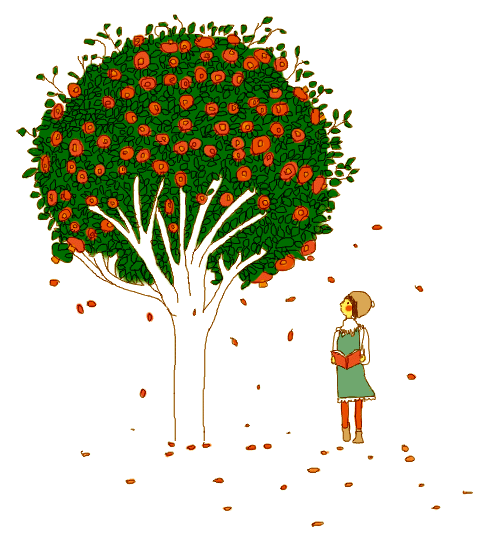 班級：○○科○年○班導師：○○○老師臺北市立大安高級工業職業學校Taipei Municipal Da-anSeniorVocational Industrial High school